关于[盐田港后方陆域地区]法定图则4A-14地块局部调整的通告依据《深圳市城市规划条例》，经深圳市城市规划委员会授权，[盐田港后方陆域地区]法定图则4A-14局部调整方案于2017年11月17日经市规划国土委盐田管理局2017年第13次局长办公会议审批通过，现予以公布：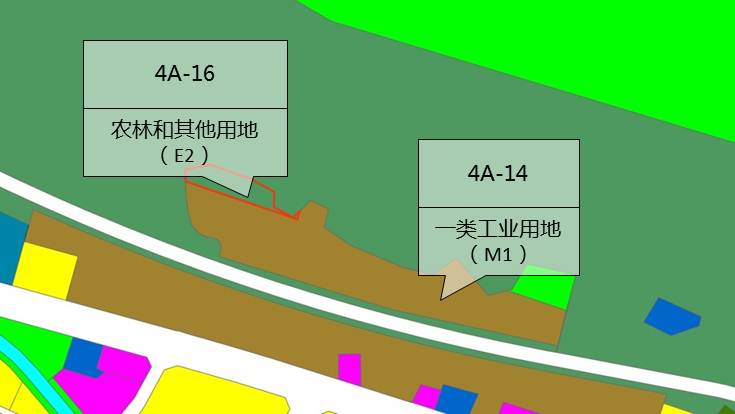 深圳市城市规划委员会      深圳市规划和国土资源委员会盐田管理局二〇一八年二月十日       地块控制指标一览表地块控制指标一览表地块控制指标一览表地块控制指标一览表地块控制指标一览表地块控制指标一览表地块控制指标一览表地块编号用地性质代码用地性质用地面积（㎡）容积率配套设施设置备注4A-14M1一类工业用地48399--该地块已分宗地出让，维持原批准规划总建筑规模不变4A-16E2农林和其他用地5014--规划